LJ DOGGY DASH 5K & 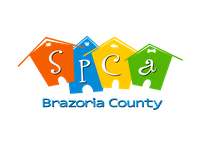 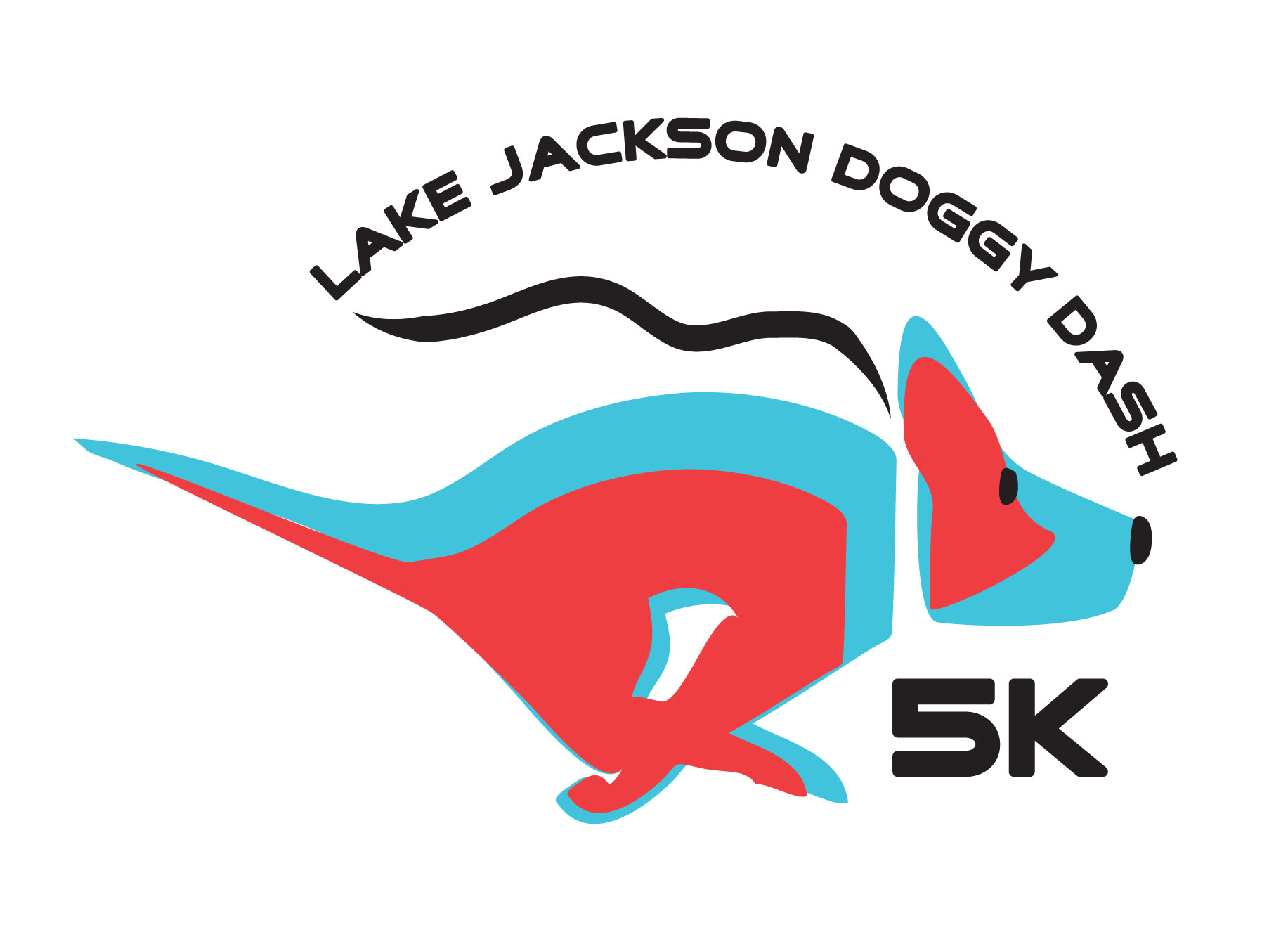 BARK IN THE PARKSPONSORSHIP LEVELSTITLE SPONSOR ($2,000)Sponsor’s name in Event Title – “(The Title Sponsor) Presents the 2019 Lake Jackson Doggy Dash and Bark in the Park Event”All items in the TOP DOG sponsorship, PLUSSponsor’s name or logo printed on the T-shirt (Large across top of shirt)Prominent place of your exhibitor booth (company provided table/booth)Business featured on FacebookTOP DOG SPONSORS ($1,000 OR MORE)All items in the FANTASTIC FIDOS sponsorship, PLUS;Sponsors name or logo printed on the event t-shirt (Large Size)Highlighted in all event marketing including event brochure and posterInclusion of your promotional items in the event gift bagPrime placement of your exhibitor booth (company provided table/booth)Banner hung at the event (company supplied)FANTASTIC FIDOS SPONSORS ($500-$999)All items in the REMARKABLE ROVERS sponsorship, PLUS;Sponsor’s name or logo listed on the LJ Doggy Dash website sponsor page  (Including link to Sponsor’s website)  Sponsor’s name or logo printed on the event t-shirt (Medium Size/Font)REMARKABLE ROVERS SPONSORS ($250-$499)All items of the MEMORABLE MUTTS sponsorship PLUS;A link to the Sponsor’s website from the LJ Doggy Dash website sponsor page   Sponsor’s name or logo printed on the event T-shirt (Small Size/Font)MEMORABLE MUTTS SPONSORS ($250)Sponsor’s name listed on the LJ Doggy Dash website sponsor page Free event T-Shirt for the Sponsor Sponsor’s name in all event marketing including brochure and posterSponsor’s name printed on the event T-Shirts (name listed)An exhibitor booth at event (company provided table/booth)____________________________________________________________________________Sponsor’s Name (please print):________________________________________________Sponsor’s Address: _________________________________________________________Sponsor’s Phone:___________________________________________________________Sponsor’s Email: ___________________________________________________________Business Website URL:______________________________________________________Amount of Donation: ________________________ T-shirt Size: 		Sm		Med		Lrg		X-LrgNOTE: If donations are made AFTER February 8th, 2019, sponsor logo will be recognized with the exemption of the t-shirt.